Preparing for Transition from Key Stage 4 to Key Stage 5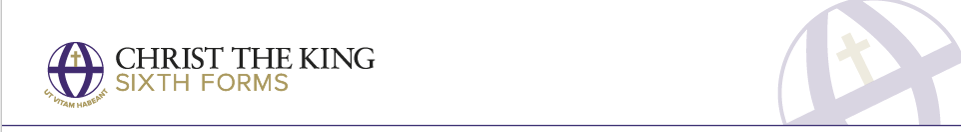 SubjectQualificationPerforming ArtsL3 BTECRecommended Reading MaterialsRecommended Websites The Frantic Assembly Book of Devising - Scott Graham & Steven HoggettThe Complete Stanislavsky Toolkit - Bella MerlinThe Complete Brecht Tool Kit - Stephen Unwin•     www.nationaltheatre.org.uk•     Watch some of the short films made on the Young Vic website: https://www.youngvic.org/young-vic-films•    Choose a monologue from Shakespeare to learn 10 lines from:https://www.shakespeare-monologues.org/homePreparation TasksRecommended Research Using the clips from Frantic Digital Complete the definitions list of words below. All these words build the basic terminology that you will use as specialist language for the Performing ArtsLog onto Frantic Assembly’s website and watch the clips from their production of ‘LoveSong’https://www.franticassembly.co.uk/frantic-digital/lovesongRecommended trips or visits this SummerRecommended trips or visits this SummerAs Theatres are still closed indefinitely, use free online digital performances on YouTube and from the National theatre to watch a piece of theatre you haven’t seen before. Can you write a review telling me about 3 moments of the performance that was engaging? Try and use the terms you have researched from the preparation tasks.As Theatres are still closed indefinitely, use free online digital performances on YouTube and from the National theatre to watch a piece of theatre you haven’t seen before. Can you write a review telling me about 3 moments of the performance that was engaging? Try and use the terms you have researched from the preparation tasks.Tasks to CompleteTasks to CompleteWatch Crash Course theatre’s videos on Stanislavski & BrechtStanislavski: https://www.youtube.com/watch?v=WaanuRvpfFUBrecht: https://www.youtube.com/watch?v=c7fqMPDcKXM•    Make notes on what the methods are used by each practitioner•    Watch Michelle terry performing Ophelia’s monologue from Hamlet in different styles- Artaud & Peter Brook- what makes them different?https://www.youtube.com/results?search_query=5+truthsPERFORMING ARTS TERMS: THE PROCESSES:5 TERMS OF DRAMA:5 TERMS OF DANCE:5 TERMS OF MUSIC:Watch Crash Course theatre’s videos on Stanislavski & BrechtStanislavski: https://www.youtube.com/watch?v=WaanuRvpfFUBrecht: https://www.youtube.com/watch?v=c7fqMPDcKXM•    Make notes on what the methods are used by each practitioner•    Watch Michelle terry performing Ophelia’s monologue from Hamlet in different styles- Artaud & Peter Brook- what makes them different?https://www.youtube.com/results?search_query=5+truthsPERFORMING ARTS TERMS: THE PROCESSES:5 TERMS OF DRAMA:5 TERMS OF DANCE:5 TERMS OF MUSIC: